Фототаблица к акту осмотра рекламной конструкциирасположенной по адресу: ул. Быстринская 20 от 16.02.2022.Съёмка проводилась в 15 часов 10 минут телефоном Xiaomi RedMi note 9PRO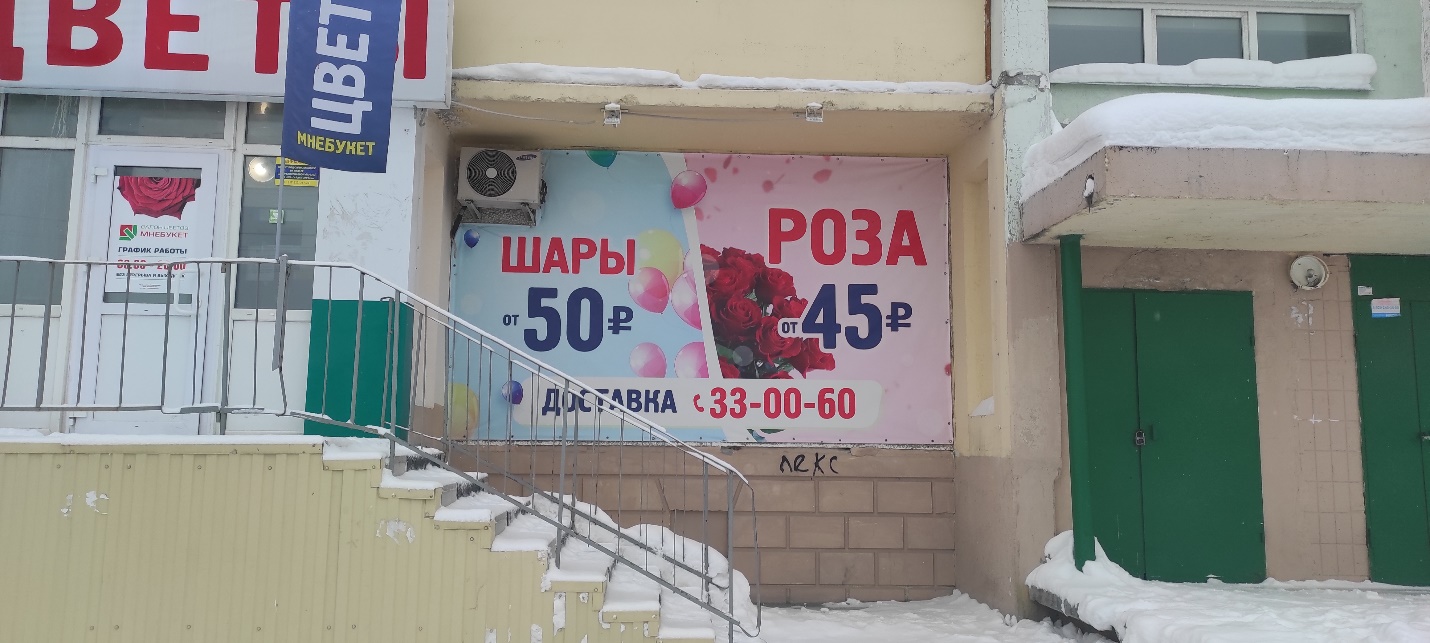 